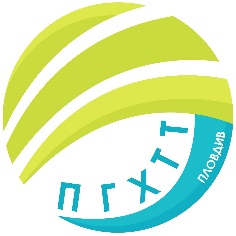 Приложение № 21 към заповед № РД-06-874/16.02.2022 г.ПРОФЕСИОНАЛНА ГИМНАЗИЯ ПО ХРАНИТЕЛНИ ТЕХНОЛОГИИ И ТЕХНИКА – ГР. ПЛОВДИВгр. Пловдив 4003, бул. „Васил Априлов” № 156, Директор: 032/95-28-38, Секретар: 032/95-50-18, e- mail: pghtt_plov@pghtt.net, http://pghtt.net/  Х Е класГРАФИК ЗА КЛАСНИ И КОНТРОЛНИ РАБОТИII СРОК НА 2021/2022 УЧЕБНА ГОДИНАинж. Людмила Ганчева,директор на ПГ по хранителни технологии и техника – гр. Пловдив	Учебен предметФевруариМартАприлМайЮни	Учебен предметдата/часдата/часдата/часдата/часдата/часБългарски език и литература09.03.2022 г.6 час01.06.2022 г.6-7 час/К.Р./ЧЕ – английски език17.03.2022 г.3 час26.05.2022 г.3-4 час/К.Р./ЧЕ – немски език18.04.2022 г.6 час06.06.2022 г.6-7 час/К.Р./Математика28.02.2022 г.1 час17.05.2022 г.1 час/К.Р./Икономика12.04.2022 г.3 часИстория и цивилизации17.02.2022 г.5 часГеография и икономика10.02.2022 г.7 часФилософия18.02.2022 г.2 часБиология и здравно образование23.03.2022 г.5 часФизика и астрономия15.03.2022 г.2 часХимия и опазване на околната среда02.03.2022 г.3 часЕлектротехника11.03.2022 г.3 час